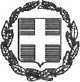 ΥΠΕΥΘΥΝΗ ΔΗΛΩΣΗ(άρθρο 8 Ν.1599/1986)Η ακρίβεια των στοιχείων που υποβάλλονται με αυτή τη δήλωση μπορεί να ελεγχθεί με βάση το αρχείο άλλων υπηρεσιών (άρθρο 8 παρ.4Ν. 1599/1986)Με ατομική μου ευθύνη και γνωρίζοντας τις κυρώσεις(3 , που προβλέπονται από της διατάξεις της παρ. 6 του άρθρου 22 του Ν. 1599/1986, δηλώνω ότι:Ημερομηνία:  ……/……/202…                      Ο – Η Δηλ.                    (Υπογραφή)Αναγράφεται από τον ενδιαφερόμενο πολίτη ή Αρχή ή η Υπηρεσία του δημόσιου τομέα, που απευθύνεται η αίτηση.Αναγράφεται ολογράφως.«Όποιος εν γνώσει του δηλώνει ψευδή γεγονότα ή αρνείται ή αποκρύπτει τα αληθινά με έγγραφη υπεύθυνη δήλωση του όρθρου 8 τιμωρείται με φυλάκιση τουλάχιστον τριών μηνών. Εάν ο υπαίτιος αυτών των πράξεων σκόπευε να προσπορίσει στον εαυτόν του ή σε άλλον περιουσιακό όφελος βλάπτοντας τρίτον ή σκόπευε να βλάψει άλλον, τιμωρείται με κάθειρξη μέχρι 10 ετών."(4)	Σε περίπτωση ανεπάρκειας χώρου η δήλωση συνεχίζεται στην πίσω όψη της και υπογράφεται από τον δηλούντα ή την δηλούσα.ΠΡΟΣ(1):ΠΥΣΔΕ ΒΟΙΩΤΙΑΣΠΥΣΔΕ ΒΟΙΩΤΙΑΣΠΥΣΔΕ ΒΟΙΩΤΙΑΣΠΥΣΔΕ ΒΟΙΩΤΙΑΣΠΥΣΔΕ ΒΟΙΩΤΙΑΣΠΥΣΔΕ ΒΟΙΩΤΙΑΣΠΥΣΔΕ ΒΟΙΩΤΙΑΣΠΥΣΔΕ ΒΟΙΩΤΙΑΣΠΥΣΔΕ ΒΟΙΩΤΙΑΣΠΥΣΔΕ ΒΟΙΩΤΙΑΣΠΥΣΔΕ ΒΟΙΩΤΙΑΣΠΥΣΔΕ ΒΟΙΩΤΙΑΣΟ - Η Όνομα:Επώνυμο:Επώνυμο:Όνομα και Επώνυμο Πατέρα:Όνομα και Επώνυμο Πατέρα:Όνομα και Επώνυμο Πατέρα:Όνομα και Επώνυμο Μητέρας:Όνομα και Επώνυμο Μητέρας:Όνομα και Επώνυμο Μητέρας:Ημερομηνία γέννησης(2):Ημερομηνία γέννησης(2):Ημερομηνία γέννησης(2):Τόπος Γέννησης:Τόπος Γέννησης:Τόπος Γέννησης:Αριθμός Δελτίου Ταυτότητας:Αριθμός Δελτίου Ταυτότητας:Αριθμός Δελτίου Ταυτότητας:Τηλ:Τόπος Κατοικίας:Τόπος Κατοικίας:Οδός:Αριθ:ΤΚ:Αρ. Τηλεομοιοτύπου (Fax):Αρ. Τηλεομοιοτύπου (Fax):Αρ. Τηλεομοιοτύπου (Fax):Δ/νση Ηλεκτρ. Ταχυδρομείου (Email):Δ/νση Ηλεκτρ. Ταχυδρομείου (Email):α) δεν έχω αρνηθεί υπερωριακή απασχόληση ούτε θα αρνηθώ αν μου ζητηθεί,β) στο ιδιωτικό μου έργο δεν εμπλέκονται μαθητές του σχολείου/των σχολείων όπου υπηρετώγ) θα προσκομίσω αποδεικτικά αμοιβής (ακαθάριστα και καθαρά) από την πρόσθετη εργασία μου για την οποία έχω ζητήσει άδεια άσκησης ιδιωτικού έργου με αμοιβή αμέσως μόλις πληρωθώ  -Σε περίπτωση απασχόλησης σε άλλη δημόσια υπηρεσία ή Ν.Π.Δ.Δ., τόσο με σχέση δημοσίου δικαίου όσο και στο πλαίσιο σύμβασης ιδιωτικού δικαίου δ) οι κάθε είδους πρόσθετες αποδοχές ή απολαβές μου δεν είναι κατά μήνα ανώτερες από το σύνολο των αποδοχών της οργανικής μου θέσης, σύμφωνα με το άρθρο 104 παρ. 2 του Συντάγματος, ε) οι πάσης φύσεως αποδοχές και πρόσθετες αμοιβές ή απολαβές ή σύνταξη που λαμβάνω 
δεν υπερβαίνουν τις εκάστοτε αποδοχές Γενικού Γραμματέα Υπουργείου, σύμφωνα με το άρθρο 28 του Ν.4354/2015.στ) εφόσον η απασχόληση αφορά σε άλλον Φορέα,  αναλαμβάνω την υποχρέωση να υποβάλω στην Υπηρεσία μου ανά εξάμηνο Υπεύθυνη Δήλωση του άρθρου 8 Ν. 1599/1986, μαζί με τα απαραίτητα δικαιολογητικά, προκειμένου να αποσταλούν στο Ελεγκτικό Συνέδριο για έλεγχο, σύμφωνα με τον Ν. 1256/1982 (ΦΕΚ Α΄65).